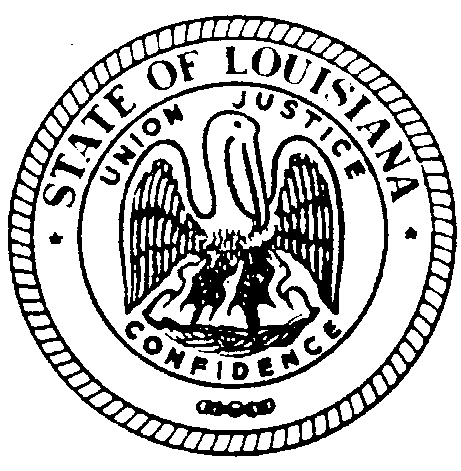 STATE OF LOUISIANALOUISIANA BOARD FOR HEARING AID DEALERS308 Gregory Dr.  Luling, LA 70070    E-Mail- labhad@la.gov   Voice/Text: (504) 655-0383BOARD MEETINGDATE:		             Friday February 2, 2024TIME:			 1:30pm-4:00pm (tentative end time)LOCATION:		Embassy Suites			4914 Constitution AveBaton Rouge, La. 70808This meeting is open to the public.
Submitted on behalf of The Louisiana State Board for Hearing Aid Dealers by:Dina ZeeviAdministrative SecretaryLouisiana Board for Hearing Aid Dealers(504)655-0383labhad@la.govState of Louisiana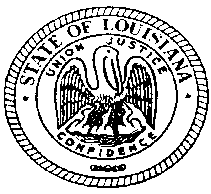 THE LOUISIANA BOARD FOR HEARING AID DEALERSEmbassy Suites Baton Rouge, LAFriday February 2, 2024AGENDACALL TO ORDER – Roll Call-Establish Quorum  Public CommentsAPPROVAL OF AGENDAREADING/APPROVAL OF MINUTES – June 2023 TABLEDSECRETARY/TREASURER’S REPORTReview Budget YTDADMINISTRATIVE SECRETARY’S REPORT- TABLEDNEW BUSINESSR.S. 37:2441- HEARING AID DEALERSR.S. 37:2442- DEFINITIONSR.S. 37:2444 BILL OF SALER.S. 37:2444.1- TESTING PERIOD FOR HEARING AIDSR.S. 37:2444.2- THREE DAY COOLING OFF PERIOD37:2445- NEW APPLICATION FEE; QUALIFICATIONS37:2447- SCOPE OF EXAMINATION37:2450- PLACE OF BUSINESS; NOTICE BY MAILVIRTUAL OFFICE INSPECTION FORMETHICS COMPLAINTS#118 BILLEDEAUX VS BEGLEY II#121 LONG/GRUBBS VS M.E. OF LA#122 FONTENOT VS M.E./ABIGAIL SOILEAUEXECUTIVE SESSIONUNFINISHED  BUSINESSDATE AND LOCATION OF NEXT 2024 MEETING/PRACTICAL EXAMINATIONSATURDAY JUNE 8, 2024 @ METAIRIE MARRIOTT TIME-TBDADJOURNMENT